Name: _________________________Date: _________________________Period: _________________________Transfer of Heat/Water Cycle ReviewWhat is the source of all energy?What is the transfer of energy through electromagnetic waves?What is the transfer of energy through direct contact?What is the flow of heat by movement of gases and liquids?Which form of heat transfer causes weather?An iron coming in direct contact with clothes transfers heat through ____________________.The Earth’s Mantle is an example of which type of heat transfer?A person placing their hand over a hot fire is which type of heat transfer?A microwave can be used in which type of heat transfer?The air flow in a vent can be used in which type of heat transfer?The term used to describe water turning to water vapor is ______________________.Water vapor cooling to form clouds is called ___________________________. The evaporation of water from plant leaves is called ____________________________.The movement of water on land to rivers, lakes, streams, or oceans is called _______________________.Cooled water falling back to Earth is considered ___________________________.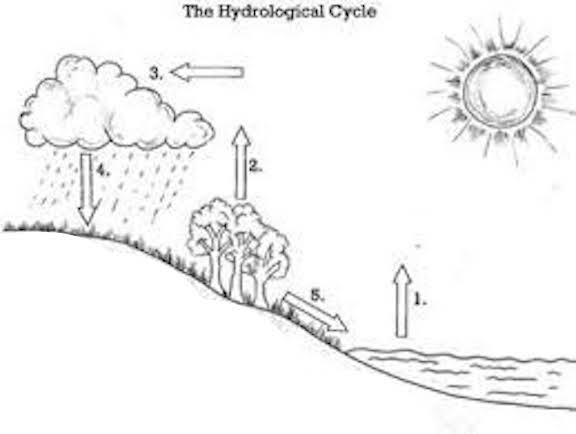 Name the parts of the water cycle  #1 is _______________________#2 is ________________________#3 is ________________________#4 is ________________________#5 is ________________________Word bankRunoffEvaporationTranspirationCondensationPrecipitation